Remote Learning                Year: Reception             Week beginning: 10.05.2021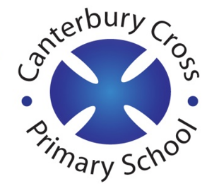 Email address to return completed work to: F2C: remotelearningF2C@cantcros.bham.sch.uk   F2G: remotelearningF2G@cantcros.bham.sch.uk 	Day 1:Subject:Day 1:Literacy  https://schools.ruthmiskin.com/training/view/B1eQ03xu/OVdOMrJK Day 1:Mathshttps://classroom.thenational.academy/lessons/using-manipulatives-to-count-on-when-adding-60vpat Day 1:Foundation subjecthttps://classroom.thenational.academy/lessons/floatsink-experiment-6dh3gr Day 1:PE linkhttps://youtu.be/d3LPrhI0v-w Day 2:Subject:Day 2:Literacy   https://schools.ruthmiskin.com/training/view/464MTfXD/ZhpsYMU2 Day 2:Mathshttps://classroom.thenational.academy/lessons/adding-two-numbers-using-a-number-track-to-count-on-cmvk0t Day 2:Foundation subjecthttps://classroom.thenational.academy/lessons/build-a-boat-that-floats-cgwk0r Day 2:PE linkhttps://youtu.be/YIB2SJnBHBQ Day 3:Day 3:Literacy  https://schools.ruthmiskin.com/training/view/IwmFjd4H/6kyuGz0b Day 3:Mathshttps://classroom.thenational.academy/lessons/understanding-the-concept-of-subtraction-as-take-away-part-1-cmu32r Day 3:Foundation subjecthttps://classroom.thenational.academy/lessons/to-understand-why-our-oceans-are-becoming-polluted-64u62c Day 3:PE linkhttps://youtu.be/SbFqQarDM50 Day 4:Subject:Day 4:Literacy https://schools.ruthmiskin.com/training/view/9yZQfYma/CHiAtt5L Day 4:Mathshttps://classroom.thenational.academy/lessons/understanding-the-concept-of-subtraction-as-take-away-part-2-6nk3et Day 4:Foundation subjecthttps://classroom.thenational.academy/lessons/to-understand-what-steps-can-be-taken-to-combat-polluting-the-ocean-6mrp6t Day 4:PE linkhttps://youtu.be/xbVr38Bhe7E Day 5:Subject:Day 5:Literacy  https://schools.ruthmiskin.com/training/view/HbH9iHOg/zgTSPLYZ Day 5:Mathshttps://classroom.thenational.academy/lessons/adding-and-subtracting-using-a-number-track-crv6at Day 5:Foundation subjecthttps://classroom.thenational.academy/lessons/to-persuade-people-to-stop-polluting-the-oceans-75h3ct Day 5:PE linkhttps://youtu.be/uqLNxJe4L2I 